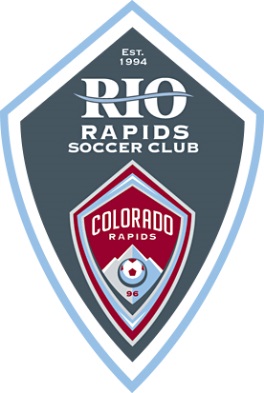 Positions: Defender, MidfielderTeam Name: Rio Rapids SC ECNL 05Club colors: Burgundy and whiteHeight: 5”7”		Weight: 130 lb. Address: 5555 Street Address NEAlbuquerque, NM  87122Email: playeremail@gmail.com Cell: 505-555-5555	Home: 505-555-5555Parents: Dad’s Name, Mom’s NameYour High School    Albuquerque, NM  87122Phone: 505-555-5555Date of Graduation: 	2023GPA:  x.x /4.0           Class Rank:  xx/yyySAT Score: Taking January 2020 or score                ACT Score:  To be scheduled or scorePSAT Score: if SAT and ACT not availableHonors/AP ClassesAcademic Accomplishments and Awards(Reverse Chronological/Most Prestigious)Academic Programs of Interest:  Education, Engineering Name, Role (club team coach)505-555-5555	 	reference@msn.com Name, Role (high school coach)505-555-5555	         reference@gmail.comName, Role (other coach)505-555-5555	         reference@gmail.com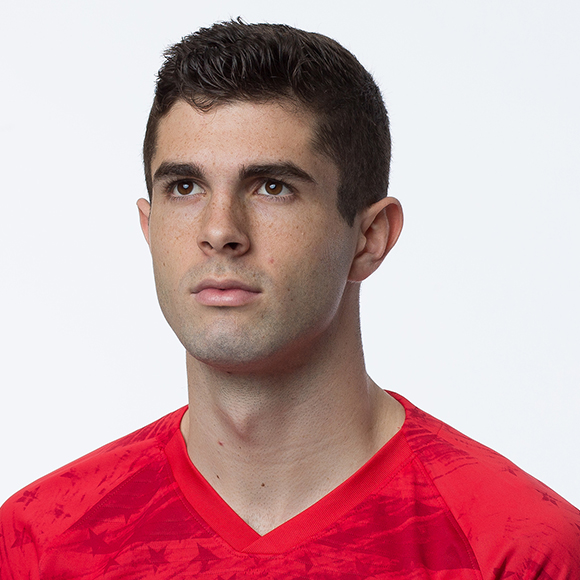 Club Team - Rio Rapids SC 04 (#10):2015-Present2019 NM State Champions2019 Far West Regionals - Quarterfinalist2019 Las Vegas Players Showcase2018 Surf College Cup – Champions2017-18 Desert Conference 4th PlaceYour High School (#7): Varsity: 2019 & 2018               JV: 2017Team and Individual Accomplishments (Reverse Chronological/Most Prestigious)DA/ECNL/ODP/id2:2017-18 Colorado Rapids DA GA Event2018-19 ECNL Discovery Player2017-Present NM ODP Team2015 & 2016 Varsity Track:200 meters & 4 x 400 relayVolunteer or Community Service ActivitiesOther Activities and Leadership RolesUnique Personal Interests or Hobbies